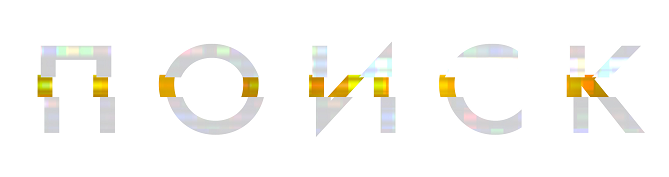 Screen Gems и Stage 6 Films в сотрудничестве с компанией Тимура Бекмамбетова Bazelevs представляют современный триллер ПОИСК, снятый с активным использованием гаджетов, которые мы используем ежедневно для общения.16-летняя дочь Дэвида Кима (Джон Чо) пропадает без вести. Местные органы правопорядка начинают расследование, за дело берётся детектив, однако спустя 37 часов у следствия нет никаких зацепок. Сходящий с ума от неопределённости отец решает заглянуть в лэптоп дочери. Дэвид должен попытаться найти следы дочери в сети, чтобы спасти её.Главные роли в фильме ПОИСК сыграли Джон Чо (ЗВЁЗДНЫЙ ПУТЬ; ГАРОЛЬД И КУМАР), Дебра Мессинг (сериал «Уилл и Грейс»), Джозеф Ли и Мишель Ла. Режиссёрское кресло занял Аниш Чаганти. Сценарий он написал вместе с Севом Охэнианом. Фильм спродюсировали Тимур Бекмамбетов, Сев Охэниан, Адам Сидман и Натали Касабьян. Исполнительными продюсерами выступили Мария Затуловская, Ана Лиза Муравина и Игорь Цай.В закадровую команду вошли оператор Хуан Себастьян Бэрон, художник-постановщик Энджел Херрера, монтажёры Николас Джонсон и Уилл Меррик, композитор Торин Борроудэйл, звукорежиссёр Нэйтан Райли и директор по кастингу Линдси Вайсмюллер.Фильм выйдет в широкий российский прокат 27 сентября.Прокатный рейтинг 16+.О РАБОТЕ НАД ФИЛЬМОМПОИСК начался с общей идеи – сценарист и режиссёр Аниш Чаганти, сценарист и продюсер Сев Охэниан и ветеран продюсерского цеха Тимур Бекмамбетов решили вместе снять ультрасовременный триллер при помощи новейших технологий и устройств, которыми мы ежедневно используем для общения. Главными героями истории стали девушка Марго, её целеустремлённый отец Дэвид и симпатичная, рассудительная детектив Вик. Их сводит вместе неожиданное исчезновение Марго. Поиски ведутся при поддержке всех современных средств обмена информацией – социальных сетей, текстовых сообщений, электронной почты. Вся жизнь кажется альбомом фотографий и набором видеороликов, сохранённых на винчестере. Однако всё не так, как кажется на первый взгляд. Пытаясь что-то спрятать в мобильных устройствах, мы нередко сталкиваемся с обратным эффектом. Наши виртуальные досье весьма субъективны, и Дэвиду предстоит узнать о дочери много нового, хотя она казалась ему открытой книгой. Кинематографисты использовали необычный стиль повествования, наглядно раскрывающий извечную проблему отцов и детей в эпоху Интернета.Современные способы общения развиваются и обновляются с немыслимой скоростью. Виртуальный мир особенно любим подростками, которые с удовольствием экспериментируют со своими личностями и раздвигают границы возможного. Однако этот мир может быть не только привлекательным, но и опасным. ПОИСК изучает старую как мир дилемму, над которой бьются родители по всему миру – сколько свободы предоставить ребёнку? Насколько ребёнок должен быть независимым? Должны ли родители управлять жизнью детей? Социальные сети и другие платформы делают эти вопросы ещё более сложными. Для родителей, как правило, остаётся загадкой, с кем переписывается их чадо и чем это может грозить. В триллере ПОИСК события развиваются в режиме реального времени в новом, необычном, но знакомом нам всем формате – каждый из нас пользуется этими гаджетами ежедневно. Картина получила премию зрительских симпатий на кинофестивале в Сандэнсе.И для Чаганти, и для Охэниана ПОИСК станет полнометражным дебютом. Однако встретились и познакомились сценаристы задолго до этого – Охэниан читал курс лекций в киношколе при Университете Южной Калифорнии, а Чаганти был одним из лучших его студентов. «У Аниша всегда были лучшие идеи, замечательные работы, масса позитивной энергии и пытливый ум, – вспоминает Охэниан. – Я никогда не сомневался в том, что его ждёт замечательное будущее». В одночасье студент и учитель начали писать сценарии вместе, а Охэниан зарекомендовал себя успешным независимым продюсером, выпустив фильмы СТАНЦИЯ «ФРУТВЕЙЛ»; ЛЮБОВЬ, КАК СПОРТ; и ВМЕШАТЕЛЬСТВО, которые были показаны на кинофестивале в Сандэнсе.К тому моменту Чаганти работал в Нью-Йорке в офисе компании Google. При помощи технологии Google Glass он снял получивший самые лестные отзывы короткометражный фильм «Семена» [Seeds]. Чаганти входил в состав небольшой творческой группы, занимавшейся изучением применения технологии Google Glass в кинопроизводстве. В рамках этой программы Чаганти и Охэниан получили бесценный опыт, которым впоследствии воспользовались на съёмках фильма ПОИСК. Во многом Чаганти был идеальным кандидатом на режиссёрское кресло – проекты в компании Google и снятые рекламные ролики дали ему достаточно знаний, необходимых для полнометражного дебюта, особенно для фильма, снимаемого по революционной технологии.Тем временем режиссёр и продюсер Тимур Бекмамбетов также экспериментировал с новейшими технологиями в кинопроизводстве, позволявшими взглянуть на современную жизнь через призму средств коммуникации. Он назвал этот стиль «screen life», превратив её в новый язык киноповествования. Идея посетила его в 2012 году, когда он общался по Скайпу с другим продюсером. После обсуждения некоторых деловых вопросов коллеги распрощались, но забыли отключить функцию контроля чужого монитора. По словам Бекмамбетова, он видел, как коллега ищет ответы на свои вопросы в интернете, отвечает на посты в Facebook, заказывает покупки на Amazon и так далее. На какое-то время Бекмамбетов погрузился в личную жизнь своего друга, осознал его мотивы, его желания и чаяния. В основном его суждения базировались на том, какое окно было открыто, какой формы был курсор, какой выбор он делал в диалоговых окнах и как печатал текст. Именно текстовые поля, начиная с возможных удалений знаков вплоть до решения отправить или отменить отправку сообщения, раскрывало кинематографисту весь спектр эмоций собеседника.«Все очень просто, – считает Бекмамбетов. – Мы проводим в компании гаджетов добрую половину жизни, поэтому наша так называемая «screen life» крайне важна и может многое о нас рассказать. В памяти мобильных устройств и персональных компьютеров хранится вся наша жизнь – страх, любовь, дружба, предательство, наши любимые воспоминания и жизненные ошибки. Мне кажется, невозможно рассказать историю о современном мире, не заглянув в эти экраны, поскольку многие драматические и судьбоносные события нашей жизни отражаются именно на этих экранах. Больше того, используя электронные средства связи, мы обязаны принимать морально-нравственные решения и нести за них сообразную ответственность. При должном рассмотрении электронные средства связи могут многое рассказать о нашем обществе в целом».Воодушевлённый новым стилем повествования Бекмамбетов и представители его компании Bazelevs начали поиски молодых кинематографистов, которым он был бы интересен. Достаточно успешным был фильм 2014 года УБРАТЬ ИЗ ДРУЗЕЙ, рассказывающий о группе общающихся по скайпу друзей, невинная беседа которых превращается в настоящий кошмар. Фильм ПОИСК позволил бы Бекмамбетову вывести эту идею на новый уровень. «Сев и Аниш проявили большую заинтересованность и подготовили впечатляющий питчинг, – вспоминает Бекмамбетов. – Было очевидно, что они хорошо понимают прелесть и потенциал нового языка киноповествования, а также остро чувствуют историю и персонажей».Охэниан и Чаганти, специализирующиеся на короткометражном формате, предложили сюжет: отец пропавшей девочки решает покопаться в её лэптопе, пытаясь найти хоть какую-то информацию, которая поможет найти дочь. «Мы подготовили питчинг в форме шестиминутного фильма», – рассказывает Чаганти. Посмотрев фильм, представители Bazelevs заявили: «Нам понравилось, но хотелось бы видеть этот сюжет в полной мере».«Короткометражка меня не интересовала, я увидел в этой идее потенциал для полнометражной картины, – подтверждает Бекмамбетов. – У парней были замечательные идеи. Я люблю воодушевлять начинающих кинематографистов – у них самые смелые и необычные задумки. Аниш и Сев – очень наглядное тому доказательство».Bazelevs предложила коллегам написать сценарий. Кроме того, Чаганти предложили кресло режиссёра, но поначалу тот отказался. «Я едва удержался, чтобы не пнуть его под столом!» – вспоминает с улыбкой Охэниан. «Я опасался, что полнометражный проект станет лишь раздутой короткометражкой, что у нас не получится гармонично развить оригинальную идею, – объясняет Чаганти причины своей неуверенности. – Несмотря на это, мы не стали отказываться окончательно». Коллеги закончили встречу, пообещав подумать над предложением.В конечном итоге коллеги подписали контракт на написание сценария и съёмку фильма, основываясь на монтаже некоторых сцен из других фильмов, которые пробудили в них вдохновение. Как ни странно, озарение пришло к ним обоим практически одновременно несмотря на то, что они находились за тысячи километров друг от друга.Идея состояла в том, чтобы рассказать историю семейства Ким посредством набора скриншотов, отражающих все аспекты жизни главных героев на экранах гаджетов. В прологе фильма ПОИСК вы увидите видео-чаты, записи в календаре, любительскую видеосъёмку и текстовые сообщения, которые дадут представление о рождении Марго Ким, её счастливом детстве и не столь счастливой юности.Чаганти вспоминает: «Однажды ночью мы послали друг другу смски со словами: «Эй, мне пришла в голову шикарная идея для начальной сцены». После этого мы созвонились и, перебивая друг друга, высказали одну и ту же идею, чем-то напоминающую начальную сцену фильма ВВЕРХ! Мы решили, что, показав историю персонажей на экранах электронных устройств, мы буквально за пять минут сможем расположить зрителей к нашим героям. Скриншоты будут всем знакомы, потому что мы и сами ежедневно пользуемся этими гаджетами. Надеюсь, интерес позволит людям забыть о том, что фильм снят в столь необычном стиле».Именно эта первая сцена помогла убедить актёра Джона Чо взяться за роль в фильме, снимаемом в экспериментальном стиле. «Эта сцена была крайне важна для всего фильма, – считает актёр. – Только если она сможет вас зацепить и увлечь, вы сможете целиком погрузиться в историю». Чаганти добавляет: «Джон отлично сыграл свою роль, передав все требуемые нюансы. Когда я смотрел сцену, чувствовал, как история интересовала меня всё больше и больше. Я перестал задумываться о том, в каком стиле снят фильм».Чаганти и Охэниан получили не только финансирование и производственную поддержку от студии Bazelevs, но и полную свободу творчества, и некоторые инновационные приспособления, которые сотрудники компании изобрели специально для съёмки фильмов в формате «жизнь на экране». «Самая сложная задача продюсера – найти нужного ему режиссёра, – утверждает Бекмамбетов. – После этого им остаётся скрепить творческий союз рукопожатием. Я сам режиссёр и знаю, насколько важна творческая свобода. Утвердив режиссёра, продюсер должен позволить снимать его собственный фильм. Хотя я не упускал возможности понаблюдать за творческим процессом, особенно в монтажной. Мы в Bazelevs ищем талантливых кинематографистов, которым можем помочь и у которых мы можем чему-нибудь научиться».Поскольку события в фильме ПОИСК разворачиваются на экранах современной техники, было очень важно удержать внимание зрителей таинственной драмой с необычными поворотами сюжета и серьёзной эмоциональной базой. «Мы хотели снять фильм, который нам самим было бы интересно смотреть, – объясняет Чаганти. – Больше всего нам нравятся захватывающие и эмоциональные фильмы с интригами и дилеммами. Поэтому с самого первого дня работы над фильмом мы с головой погрузились в таинственный сюжет, напрочь забыв о том, насколько необычен стиль повествования».Работая над сценарием, Чаганти и Охэниан пересмотрели десятки триллеров о пропавших без вести, чтобы определить, что работает, а что – нет, понять, какие способы коллеги-режиссёры использовали, чтобы ввести зрителей в замешательство. «Если посмотреть на сюжет фильма ПОИСК отвлечённо, вы увидите многие традиционные элементы загадочных триллеров, – отмечает Чаганти. – Наша цель состояла в том, чтобы найти все эти элементы и органично вписать в концепцию «screen life».Во время подготовки к съёмкам Чаганти использовал технологию прототипирования, которой пользовался в Google, очень напоминающей процесс создания превизуализации в кинематографе. Охэниан рассказывает: «Технология подразумевает создание всего проекта в «черновом» варианте, некоего шаблона. Материалы впоследствии добавляются самим заказчиком. Аниш был знаком с этим процессом не понаслышке и использовал его при подготовке к съёмкам фильма. Фактически, мы сделали краткую версию фильма на ранних стадиях подготовительного периода, и это очень помогло нам в дальнейшей работе. Можно сказать, что мы посмотрели фильм до того, как приступили к съёмкам. Это позволило избежать многих подводных камней и решить много вопросов загодя. На самом деле, мы приступили к монтажу фильма за семь недель до начала съёмок».Мини-фильм предоставил Чаганти исчерпывающую информацию, оказавшуюся полезной и для актёров, которым предстояло осваивать новый язык киноповествования. Дебра Мессинг, сыгравшая роль целеустремлённого детектива Розмари Вик, которая берётся за дело об исчезновении дочери Дэвида Кима, говорит: «Сценарий меня очень заинтриговал. Это был самый необычный сценарий, который когда бы то ни было попадал в мои руки. Все события фильма развиваются и демонстрируются зрителю в необычном ключе. Было очевидно, что Аниш отлично знал, что делает и какого результата пытался добиться. Поначалу всем нам не оставалось ничего другого, кроме как довериться ему. На съёмочной площадке он подробно объяснял, как планирует снимать ту или иную сцену, и был готов выслушать любые наши предложения и ответить на любые вопросы. Для всех нас это было в новинку, так что недостатка в вопросах не было».В работе над своей ролью актрисе пришлось провести собственное исследование, в котором ей также помогли современные средства связи. «Я практически ничего не знала о работе детектива по поиску без вести пропавших и чувствовала, что просто обязана восполнить этот пробел, – объясняет Мессинг. – Поэтому я связалась с двумя детективами из Лос-Анджелеса и благодаря приложению FaceTime смогла пообщаться с обоими одновременно. Они очень терпеливо и доходчиво всё объяснили, начиная с протокола, заполняющегося при обращении родственников или знакомых пропавшего, и заканчивая заявлениями для прессы. Особенно меня интересовала динамика отношений между родственниками пропавшего человека и детективами».Если подготовка к съёмкам мало чем отличалась от традиционной, сами съёмки были весьма необычными. Планирование мизансцен и работа над дублями кардинально отличаются от тех, к которым привыкли актёры. «Первый съёмочный день был, пожалуй, самым шокирующим для меня, – вспоминает Мессинг. – У меня была сцена с Джоном, но он находился в соседней комнате. Это было невероятно. Я была в одной комнате с лэптопом и камерой GoPro, а Джон был в другой части дома со своим лэптопом. Мы снимали сцену одновременно, как в реальной жизни. Было в этом что-то настолько естественное, органичное. Обычно мы снимаем сцену с одного ракурса, затем переставляем свет и камеры и снимаем точно такую же сцену с другой точки. В нашем же случае, камеры снимали то, что с нами происходит, одновременно, и это был очень интересный опыт».Отдалённо процесс напоминал сольную игру актёра на фоне хромакея, только вместо зелёного экрана был экран компьютера или гаджета с работающей GoPro. Мессинг рассказывает: «Иногда Аниш говорил: «Я думаю, будет лучше, если ты смотрела бы не на Джона в FaceTime, а непосредственно в камеру». Разумеется, это кардинально отличается от того, чему нас учили в актёрской школе, но мы именно этим и занимаемся, когда ежедневно общаемся друг с другом по мобильным устройствам и в социальных сетях. Так что в каком-то смысле это было даже более реалистично. Мне пришлось работать на камеру несмотря на то, что лицо Джо было на экране где-то внизу, вне поля моего зрения. Вне всяких сомнений, это был новый и очень полезный актёрский опыт».Джону Чо многое импонировало в предстоящей работе – эмоциональный облик его персонажа, необычные повороты сюжета и, разумеется, нестандартный подход к съёмкам в режиме «screen life». Поначалу актёр отнёсся к идее скептически, но со временем по достоинству оценил новый формат. «Я был поражён тем, насколько масштабную и драматическую историю можно рассказать в подобном ключе, – говорит Чо. – Я не был до конца уверен, что нам удастся передать весь требуемый спектр эмоций, и, должен признаться, я был приятно удивлён. Разумеется, без сложностей не обошлось – объектив находился очень близко к нашим лицам, любая фальшь сразу же считывалась. Так что нам приходилось быть предельно честными. Как правило, мы снимали одну сцену с одного ракурса, приходилось быть предельно собранным, поскольку права на ошибки не было. Было довольно трудно, но очень здорово».Роль Марго, пропавшей дочери Дэвида Кима, сыграла Мишель Ла. Актриса говорит, что хорошо понимала свою героиню: «Марго – яркий 16-летний интроверт. Она выросла в любящей семье, но в фильме показывается, что ей бывает трудно самовыражаться и найти выход из трагического периода своей жизни. Мне отчасти знакомо то, через что ей довелось пройти. Подросткам жить непросто. Взрослые часто списывают всё на «переходный возраст», хотя проблема может находиться гораздо глубже, и тинэйджер просто пытается справиться с водоворотом эмоций, который его затягивает».Ла понравилась новая техника съёмки. «Я сама родилась на рубеже тысячелетий и активно пользуюсь новомодными технологиями, – говорит актриса. – Я выросла на этой форме общения, и поэтому мне намного проще поддерживать контакт с друзьями и знакомыми посредством общения на мониторе».Поскольку формат «screen life» был в новинку для всех, актёрам и режиссёру пришлось совершить массу открытий по мере изучения кинематографического новшества. Большая часть истории рассказывается персонажами Чо и Мессинг. Отношения безутешного отца и целеустремлённого детектива задают вектор развития истории и, в конечном итоге, предрешают судьбу пропавшей Марго. «Нам очень повезло заинтересовать Дебру этим проектом, – утверждает Чаганти. – В процессе съёмок мы узнавали всё новые и новые особенности технологии и понимали, насколько трудно было актёрам. Однако Джон и Дебра были готовы к любым экспериментам и не страшились трудностей».«В такие моменты актёру крайне важно полностью довериться режиссёру, – добавляет Чо. – Работать с крупными планами было очень необычно, поскольку у меня перед глазами не было всего того, что появится в фильме. Анишу пришлось рассказывать мне, куда смотрит Дэвид и зачем. Движения взгляда были очень важны. Мне нужно было синхронизировать свой взгляд с тем, что впоследствии появится на экране».Детектив Вик в исполнении Дебры Мессинг намерена во что бы то ни стало разгадать тайну исчезновения Марго. Актриса сочла, что должна точно знать, чем мотивируется её героиня, и Чаганти согласился с этим утверждением. «Мой персонаж – работящая мать-одиночка, так что я без труда представила себе её жизнь, – рассказывает Мессинг. – Я очень благодарна Анишу за то, что он нашёл время, чтобы рассказать мне историю детектива и ответить на все мои вопросы. Это было намного полезнее любой репетиции или исследования перед выходом на съёмочную площадку».Все актёры без исключения оценили отзывчивость и профессионализм оператора Хуана Себастьяна Бэрона. Во время съёмок Бэрон управлялся с дюжиной камер, каждая из которых была настроена по-своему. Впрочем, его работу существенно упрощало то, что не нужно было менять объектив или управляться с тележкой – большая часть камер находилась в фиксированном положении, будь то веб-камера на мониторе компьютера или камера наблюдения.Бэрон, познакомившийся с Чаганти в школе кинематографии, с радостью воспользовался предложением поэкспериментировать в новом киножанре, особенно с учётом того, что это уже не первый подобный фильм. «На наше счастье компания Bazelevs разработала весьма внушительный инструментарий, который помогал нам в работе над сценами с общением в FaceTime и многими другими, – говорит оператор. – Нам предоставили муляжи лэптопов с веб-камерами и светящимися дисплеями, кроме того, очень пригодилась программа управления камерами наблюдения. Это напоминало лабораторию Франкенштейна, но эти и многие другие изобретения помогли нам решить многие проблемы в сценах, когда актёры общались в FaceTime. Кроме того, Аниш мог осматривать снятый материал и работать с актёрами в более традиционном ключе».Бэрон и Чаганти действительно вывели жанр «screen life» на новый уровень. «Было очень забавно, – вспоминает оператор. – Мы снимали на iPhone, причём первая камера была личным телефоном Аниша! Мы существенно улучшили технику «screen life», представители Bazelevs не без удовольствия это отметили. Мы пошли намного дальше, чем общение в FaceTime или в Google Hangout, мы разработали много усовершенствований. В фильме даже появится традиционный новостной блог, но зрители увидят его таким, каким привыкли видеть на мониторах гаджетов – через онлайн-портал. Разумеется, не обошлось без трудностей. Нам пришлось разбивать каждую сцену на множество мелких сцен, учитывать тайм-код и точно знать, какая камера будет наилучшим образом отражать настроение той или иной сцены. Мы не могли задействовать 30 камер, нам приходилось чётко определять, какая камера максимально реалистично запечатлеет ту или иную ситуацию».Реалистичность была ключевой целью Бэрона, он пытался найти наилучший способ свести технику с актёрской игрой. В конечном итоге Джон Чо стал не только исполнителем главной роли, но и представителем операторской группы. «На репетициях мы обсуждали не только многие технические вопросы, но и философские дилеммы, – говорит Бэрон. – Как мы это сделаем? С какого края подступимся? Каков подтекст сцены? Должен ли актёр сам управляться с камерой, не повлияет ли это на его игру? Будем ли мы полагаться на спецэффекты, накладываемые во время монтажа, или будем стремиться снять всё вживую? В самый первый съёмочный день Аниш расставил приоритеты, заявив: «Я хочу, чтобы фильм получился настолько реалистичным, как только возможно. Зрители должны искренне прочувствовать ситуацию и сопереживать героям, и тут без правдоподобности не обойтись». Это касалось буквально всего и операторской работы, разумеется, тоже. Остальное зависело от Джона Чо. Мы понимали, что если хотим показать картину с точки зрения героя Джона, никто другой, кроме него самого, не должен держать телефон и другие девайсы. Хотя его работа, конечно, усложнялась в разы – он был не только актёром, но и оператором. Впрочем, после нескольких дублей все привыкли к новому формату работы, и съёмочный процесс пошёл гладко, как обычно. Джону надо отдать должное – на такой смелый эксперимент решится не каждый актёр».Перед художником-постановщиком Эйнджелом Херрерой на съёмках фильма ПОИСК было поставлено несколько непростых творческих задач. В первую очередь ему нужно было сделать так, чтобы традиционные декорации смотрелись на экране компьютера или мобильного средства связи. ПОИСК – это повествовательный фильм с компьютерными спецэффектами, снятый в псевдодокументальном стиле. «От меня требовалось создать очень реалистичный дизайн, который можно было бы сравнить разве что с документальным кино, – рассказывает Херрера. – Большая часть декораций должна была стать фоном во время видеобесед главных героев. Главная сложность состояла в том, что дизайн должен был наглядно рассказать о человеке и о его мире. С другой стороны, нужно было сделать дизайн простым, чтобы у зрителей не создалось впечатление, что мы создали его специально для съёмок фильма. Это была очень тонкая грань, на которой мы балансировали на протяжении всех съёмок. Насколько вычурным будет казаться тот или иной элемент? Можем ли мы использовать элементы, которые будут выделяться на общем фоне, как буквально, так и фигурально? Нужно было создать композицию, в которой каждый предмет казался бы на своём месте, и учитывать то, что в кадр будет попадать отнюдь не вся декорация. Будет ли за спиной героя две книжные полки или арка, за которой будут стоять книжные полки, и будет ли это вообще иметь какое-то значение для характеристики персонажа? Вообще, что у него за спиной и зачем оно там? Обычно мы ставим на задний план предметы, которые очевидно будут казаться лишними на переднем плане».Цветовая палитра стала немаловажным инструментом в описании персонажей и идентификации места действия. «Мы хотели присвоить каждому персонажу свои оттенки разных цветов, чтобы можно было моментально определить не только, кто с кем говорит, но и где происходит действие, – объясняет трюк Херрера. – Зелёные, жёлтые и мягкие кремовые тона стали ключевыми в мире Марго. Благодаря цветовой палитре мы также хотели продемонстрировать связь девушки со своей погибшей матерью. Когда они были вместе, определяющим в кадре был жёлтый цвет, как луч солнца. Когда Марго с отцом, мы отдавали предпочтение коричневым и красным оттенкам. Брат Дэвида ладит с племянницей, поэтому его цветовая палитра мало чем отличалась от её, только мы выбирали зелёный и жёлтый цвета более глубоких оттенков. Для детектива мы остановили выбор на различных оттенках синего, потому что этот цвет лучше всего ассоциируется с полицией. Кроме того, детектив – единственная, кому удаётся сохранить хладнокровие».Большую часть декораций Херрера выстроил в трёхэтажном доме в городе Лагуна Каньон (штат Калифорния), который на время съёмок стал самым настоящим павильоном. Художник признаётся, что дом одной из самых больших декоративных площадок, на которых он работал за пределами студий. «Мы много дней проработали в доме, и когда вышли, чтобы снять сцену у автомобиля, почувствовали себя выброшенными на берег рыбами, – вспоминает Херрера. – Нам всё казалось другим, хотя за камерами работала та же операторская группа. В кадр попадало много народа и машин. Нам пришлось постелить искусственный газон для большего колорита. Словом, работы тоже хватало».Периодически Херрера передавал свои наработки монтажёрам, что, по его словам, делало его более собранным. «Мы понимали, что многие детали, такие как набираемые на экране смски и прочее, придётся доделывать во время монтажа, – говорит художник. – Минифильм, который Аниш снял ещё до начала работы, нам всем очень помог. Например, мы получили общее представление о пространстве происходящего. Моя команда примерно представляла, на чём требуется сделать акцент и какие детали можно оставить для монтажа».Фильм был снят в очень сжатые сроки, на монтаж потребовалось гораздо больше времени. Кроме того, было привлечено сразу двое монтажёров – Уилл Меррик и Ник Джонсон. Они приступили к работе задолго до начала съёмочного периода, помогая Чаганти смонтировать его превизуализационный минифильм. Общий процесс монтажа был чем-то схож с анимацией, черновые скетчи художники превращают в красочные картинки, нанося слой за слоем. Точно так же в превизуализации Чаганти постепенно появлялось всё больше и больше деталей. Все скриншоты, веб-сайты, комментарии в блогах, смс и ленты новостей добавлялись в фильм во время монтажа. По ходу съёмок наброски в черновом монтаже заменялись отснятыми сценами, и превизуализация постепенно становилась фильмом.«Мы начали работать за семь недель до начала производственного периода, – вспоминает Меррик. – У нас не было буквально ничего, кроме описаний Аниша. Мы начали с фотографий конкретных локаций и скриншотов интересующих страниц в Интернете. Собрав все вместе у нас получилось некое подобие раскадровки, которые рисуют художники в Pixar. Мы получили самое общее представление о том, каким будет фильм. Впоследствии оператор и режиссёр активно пользовались этой раскадровкой во время съёмок».Джонсон добавляет: «Мы постоянно вносили всё новые и новые коррективы в сюжет, работая с режиссёром и продюсером, чтобы к началу съёмок все чётко представляли себе, какие сцены необходимо снять, куда должен смотреть актёр, что он будет видеть и так далее. Это существенно помогло в дальнейшей работе, поскольку мы смогли избежать лишних дублей».Как правило, Меррик и Джонсон работают в программе Avid, однако необычный монтаж вынудил коллег искать и использовать другой инструментарий. «Мы монтировали фильм в программе Premiere Pro, поскольку в Adobe Premiere предусмотрен очень хорошо отлаженный конвейер, позволяющий переправлять материалы в After Effects. Доработка в After Effects была просто необходима. Мы довольно свободно себя чувствуем и в Avid, и в Premiere, но в данном конкретном случае мы отдали предпочтение второму. Обилие специальных эффектов, без которых, как мы догадывались, не обойдётся, требовало монтажа именно в Adobe Premiere».«Мы любим Avid, но монтировать ПОИСК в этой программе было бы сложновато, – вторит коллеге Меррик. – Процесс монтажа мог серьёзно затянуться».В случае с фильмом ПОИСК слово «эффекты» приобретает новое значение. «Фактически, всё, что не попадало в объектив камеры на съёмочной площадке, расценивалось как спецэффект, который необходимо было создать, – говорит Меррик. – Всё, вплоть до плашки программы Google Chrome, которую мы срисовали».«Мы работали с независимой компанией Neon Robotic, специалисты которой приготовили для нас все требующиеся шаблоны и помогли нам разобраться в таких приложениях, как iMessage и Chrome, – рассказывает Джонсон. – Затем за работу принимались мы с Уиллом. В программах After Effects и Illustrator компании Adobe мы рисовали, собирали воедино и анимировали всё, что вы видите на экране компьютера».Разумеется, монтажёры использовали и свои традиционные средства, которые, по словам Джонсона, прежде всего, касались «… точной и тщательной работы с диалогами». Монтажёр добавляет, что самым необычным в фильме ПОИСК были крупные планы с персонажем Джона Чо.«Практически вся история рассказывается с его точки зрения, – объясняет Меррик, – поэтому даже если его лица не было на экране, мы стремились показать, что чувствует герой. Например, движения курсора по экрану. Лёгкие колебания перед кликом, быстрые и резкие или, наоборот, медленные движения – всё это могло многое рассказать об эмоциональных переживаниях персонажа. Нам было очень интересно, потому что это напоминало актёрскую игру. Из монтажёров мы превращались в режиссёров».Компания Bazelevs и продюсер Натали Касабиан помогали монтажёрам разобраться со спецификой работы в стиле «screen life» и обойти возможные подводные камни. «Весь процесс монтажа занял более года, – говорит Охэниан. – У нас было двое монтажёров, работавших в полную силу. Хотя мы экспериментировали в области современного нелинейного монтажа, по уровню детализации ПОИСК мог бы конкурировать с фильмами, смонтированными на старых монтажных столах Moviola. Рендеринг оказался очень сложным. Мы просили монтажёров внести какие-то изменения, и они отвечали: «Зайдите через пару часов». Мы привыкли, что коррективы вносятся практически мгновенно, особенно учитывая размер файлов и программное обеспечение, на котором работают монтажёры».Сколь новаторским и трудным ни был бы процесс, в результате получился фильм, удивительно гармонично вписывающийся в современную жизнь. «Зрители будут узнавать себя в каждом клике и движении курсора, в каждом напоминании, в каждом звуке, – считает Бекмамбетов, – словом, во всём, с чем каждый из нас сталкивается ежедневно. При этом мы показали эти моменты в кинематографическом формате. Мы надеемся, что этот подход поможет зрителю найти что-то общее между собой и героями фильма – то, как персонаж пишет сообщение, стирает не понравившееся слово и пишет дальше, колеблется, удалить или сохранить памятную фотографию. Традиционный кинематограф полагается на закадровую озвучку этих моментов, мы же решили сделать их более реалистичными и использовали визуальную поддержку. Базируясь на опыте наших предыдущих фильмов, снятых в формате «screen life», нам кажется, что зрители готовы воспринять этот новаторский формат кино. Впрочем, как и прежде, фильм будет работать только при наличии талантливого режиссёра, характерных персонажей и захватывающей истории, которая может затронуть зрителей».«С тех пор, когда я впервые взял в руки камеру, я всегда любил фильмы, рассказывающие неожиданные истории, – резюмирует Чаганти. – ПОИСК открыл для меня кино в совершенно необычном ракурсе. Но во время работы я как-то не задумывался о новаторском подходе, просто делаешь всё от тебя зависящее, чтобы выполнить работу как можно лучше. Заботишься только о персонажах и истории. Однако периодически во время съёмок я делал шаг назад и в голове рождалась мысль: «То, что мы делаем, - по-настоящему круто!»ОБ АКТЁРАХДжон ЧО (Дэвид Ким) успешно снимается в кино и на телевидении. Недавно актёра можно было увидеть на больших экранах в фильме Когонады КОЛУМБУС с Хейли Лу Ричардсон. Премьера фильма состоялась на кинофестивале в Сандэнсе, в прокат картина вышла в августе 2017 года. Таблоид Variety по достоинству оценил работу Чо, написав, что актёр обладает «уникальным талантом, который всецело раскрывается в главных ролях». КОЛУМБУС был номинирован на премию Gotham Award в четырёх категориях и на премию Independent Spirit Award в трёх категориях, включая «лучший дебютный проект».Недавно Чо закончил сниматься в фильме ПРИСЯГА, сценаристом и режиссёром которого выступил Айк Баринхолц. Главный герой сатирического триллера пытается отметить День Благодарения со своей семьёй в тоталитарной Америке в ближайшем обозримом будущем. В картине также снимались Тиффани Хэддиш, Кэрри Браунштейн, Билли Магнуссен и Мередит Хагнер.Впервые Чо привлёк к себе внимание в 1999 году, сыграв в хитовой комедии АМЕРИКАНСКИЙ ПИРОГ и в сиквеле АМЕРИКАНСКИЙ ПИРОГ: ВСЕ В СБОРЕ. Он также снимался в культовых комедиях о Гарольде и Кумаре – ГАРОЛЬД И КУМАР УХОДЯТ В ОТРЫВ; ГАРОЛЬД И КУМАР: ПОБЕГ ИЗ ГУАНТАНАМО; и УБОЙНОЕ РОЖДЕСТВО ГАРОЛЬДА И КУМАРА. Чо можно было увидеть в роли лейтенанта Хикару Сулу во всех фильмах перезапуска легендарной космической саги – ЗВЁЗДНЫЙ ПУТЬ; СТАРТРЕК: ВОЗМЕЗДИЕ; и СТАРТРЕК: БЕСКОНЕЧНОСТЬ. Режиссёром первых двух выступил Джей Джей Абрамс, третий фильм снял Джастин Лин.Среди других работ Чо в кино – роли в фильмах Пола Вайца АМЕРИКАНСКАЯ МЕЧТА и БАБУШКА; в детективном триллере БЛИЗНЕЦЫ с Лолой Кёрк и Зои Кравиц; в комедии Сета Гордона ПОЙМАЙ ТОЛСТУХУ, ЕСЛИ СМОЖЕШЬ с Мелиссой МакКарти и Джейсоном Бейтманом; в комедийной мелодраме Райана Игголда БУКВАЛЬНО ПЕРЕД ААРОНОМ; в ремейке классического фантастического боевика ВСПОМНИТЬ ВСЁ, снятый Леном Уайзманом; в остросюжетной драме Моры Стивенс МОЛНИЯ; в криминальной драме Джастина Лина ЗАВТРА ПОВЕЗЁТ БОЛЬШЕ; в военной мелодраме Хо Йима УЧАСТЬ ЖЕНЩИНЫ; в фантастической драме Стивена Содерберга СОЛЯРИС; и в драме КРАСОТА ПО-АМЕРИКАНСКИ, которая получила «Оскар»® в номинации «лучший фильм года».На телевизионном экране Чо можно было недавно увидеть в главной роли в сериале FOX «Изгоняющий дьявола». Среди других работ актёра на телевидении стоит отметить роли в сериалах «Селфи» (канал ABC) с Карен Гиллан; «Сонная Лощина» (FOX); «На старт!» (NBC); «Вспомни, что будет» (ABC); «Не в центре»; и «Секреты на кухне» (FOX).Чо родился в Сеуле, а вырос в Лос-Анджелесе. Он изучал английскую литературу в Университете Калифорнии в Беркли. В начале своей актёрской карьеры Чо, как и многие другие, прошёл театральную школу. Он гастролировал со своим дебютным шоу The Woman Warrior, адаптацией мемуаров Максин Кингстон. В сингапурском театре Repertory Theatre он играл Лаэрта в «Гамлете», а также исполнил несколько ролей в составе труппы East West Players.Дебра МЕССИНГ (детектив Вик) известна по своей роль в получившем «Эмми»® и номинированном на «Золотой глобус»® комедийном сериале NBC «Уилл и Грейс». Прошлой осенью она вернулась к амплуа Грейс Адлер в перезапуске сериала. Премьера состоялась 28 сентября 2017 года и собрала у экранов более 10 миллионов зрителей. Было снято 10 эпизодов возобновлённого сериала. Успешный старт обусловил дальнейшую работу – первый сезон был доведён до 16 эпизодов, а также были утверждены второй и третий сезоны по 18 серий в каждом. В 2018 году новый сериал «Уилл и Грейс» был номинирован на премию «Золотой глобус»® в категории «лучший телевизионный сериал – мюзикл или комедия».В прошлом году Мессинг появилась на канале ABC в роли Мейджори Хаусман в трёхчасовом ремейке фильма ГРЯЗНЫЕ ТАНЦЫ. Показ картины состоялся 24 мая 2017 года.Среди других телевизионных работ актрисы стоит отметить роль в двух сезонах сериала NBC «Тайны Лауры». В 2012 и 2013 годах Мессинг снялась в роли Джулии Хьюстон в музыкальном сериале NBC «Жизнь как шоу» о постановке нового бродвейского мюзикла. В 2007 году актриса сыграла роль в минисериале канала USA Network «Развод по-голливудски». В 2008-м был снят полноценный сериал. За роль Молли Кэйген Мессинг была номинирована на премии «Золотой глобус»® и «Эмми»®.В 2014 году Мессинг дебютировала на Бродвее в номинированной на «Тони»® постановке «За пределами Маллингера» по пьесе Джона Патрика Шенли. Актриса также появлялась на театральной сцене в постановке «Избранные истории» по пьесе Дональда Маргулиса и во внебродвейской постановке «Голая правда» по пьесе Пола М. Рудника.На больших экранах Мессинг можно было увидеть в фильмах А ВОТ И ПОЛЛИ и ЖЕНИХ НАПРОКАТ. Она сыграла главные роли в комедийной драме ЖЕНЩИНЫ и семейной комедии С ПРАЗДНИКАМИ НИЧТО НЕ СРАВНИТСЯ. В ролях второго плана актриса снималась в комедийной мелодраме Вуди Аллена ГОЛЛИВУДСКИЙ ФИНАЛ и в остросюжетной драме ЧЕЛОВЕК-МОТЫЛЕК. За роль в независимой драме 2015 года КАК ВОСКРЕСЕНЬЕ, ТАК ДОЖДЬ Мессинг получила премию «Лучшая актриса в полнометражном фильме».Мессинг активно сотрудничает с некоммерческой организацией Population Services International, в частности, над программами по борьбе со СПИДом. В качестве официального представителя организации актриса часто путешествовала по Африке, а в 2010 году отчиталась перед Комитетом Палаты представителей по иностранным делам о своей работе. Она также выступила с докладом на вашингтонской конференции 2012 года, посвящённой борьбе со СПИДом. Среди других некоммерческих организаций, которые поддерживает Мессинг, стоит отметить Кампанию по защите прав человека, Everytown for Gun Safety и фонд «Радостное сердце». За свой вклад в работу сообщества ЛГБТ актриса получила премию Trevor Life Award.Мессинг окончила Брандейский университет и получила степень магистра в Университете Нью-Йорка. В настоящий момент актриса проживает в Нью-Йорке.О ЗАКАДРОВОЙ КОМАНДЕАниш ЧАГАНТИ (режиссёр/сценарист) – 27-летный сценарист и режиссёр. Его двухминутная короткометражка «Семена» [Seeds], снятая по заказу Google Glass, стала настоящей сенсацией в Интернете, собрав всего за сутки более миллиона просмотров на YouTube. На волне этого успеха, Чаганти получил приглашение на работу в компанию Google Creative Lab в Нью-Йорке. На протяжении двух лет он писал сценарии и снимал рекламные ролики для Google.Чаганти получил стипендию Future of Storytelling, которой награждаются всего пять юных творцов со всего мира, «достаточно смелых, чтобы рассказывать истории в нетрадиционном стиле, и уже сегодня формирующих будущее повествовательного мастерства».Сев ОХЭНИАН (сценарист/продюсер) – 30-летний сценарист и продюсер, живущий в Лос-Анджелесе. Окончив школу кинематографии при Университете Южной Калифорнии в 2012 году, он спродюсировал более дюжины полнометражных фильмов, четыре из которых вошли в официальную программу кинофестиваля в Сандэнсе. Его первый фильм, биографическая мелодрама Райана Куглера СТАНЦИЯ «ФРУТВЕЙЛ», получил гран-при жюри кинофестиваля в 2013 году. Премьерный показ комедийной мелодрамы Эндрю Буджальски ЛЮБОВЬ, КАК СПОРТ состоялся в Сандэнсе в 2015-м, права на прокат картины выкупила компания Magnolia Pictures. Комедийную драму Клеи ДюВалл ВМЕШАТЕЛЬСТВО показали в Сандэнсе в 2016 году, права на прокат приобрела компания Paramount.В этом году Охэниан получил премию Narrative Producers Award от института Сандэнса и Amazon Studios. Его имя было включено в список «11 главных новаторов Голливуда» наравне с Анджелиной Джоли, Джимми Фэллоном и другими именитыми представителями индустрии развлечений. С 2014 года он ведёт три продюсерских курса в Университете Южной Калифорнии.Тимур БЕКМАМБЕТОВ (продюсер) – российский продюсер и режиссёр, работающий в разных жанрах и на разных континентах. Он является основателем продюсерской компании Bazelevs.Бекмамбетов родился 25 июня 1961 года в городе Гурьев в Казахской ССР. В 19 лет он поступил в Ташкентский театрально-художественный институт им. А. Островского, где выбрал специальность «художник театра и кино».С 1992 по 1997 годы Бекмамбетов принимал участие в создании нескольких рекламных сюжетов, объединённых общей концепцией, по заказу банка «Империал». Серия «Всемирная история, Банк Империал» сразу была замечена зрителями и получила большинство наград на фестивалях рекламы не только в России, но и за рубежом. В 1994-м Бекмамбетов открыл компанию Bazelevs Group, специализирующуюся на производстве рекламы и фильмов, дистрибуции и маркетинге. Сейчас офисы компании Bazelevs находятся в Москве, Лос-Анджелесе и Пекине.Помимо продюсирования кинопроектов самого Бекмамбетова, Bazelevs ищет и развивает талантливую молодёжь. Под руководством Бекмамбетова Bazelevs изучает и создаёт новые экспериментальные технологии кинопроизводства. Одной из последних находок стала технология, которую кинематографисты назвали «screen life». Сюжет фильма развивается в социальных сетях и иных Интернет-платформах, фактически оператор снимает экраны устройств, которыми мы пользуемся ежедневно. Сейчас Бекмамбетов даёт мастер-классы по «screen life» и ведёт различные курсы по всему миру, помогающие режиссёрам освоить эту технологию.Одним из последних режиссёрских проектов Бекмамбетова стал фильм ПРОФАЙЛ с Валин Кэйн и Шазадом Латифом. Картина повествует об одном журналистском расследовании, в рамках которого выявляется рекрутинговая ячейка ИГИЛ, функционирующая в Западной Европе. Премьера фильма состоялась на Международном берлинском кинофестивале, ПРОФАЙЛ получил премию Panorama Audience Award. В марте 2018 года премьерный показ состоялся в Остине, ознаменовав начало проката картины в Северной Америке. Картина также была удостоена премии зрительских симпатий на кинофестивале SXSW.В стиле «screen life» компания Bazelevs сняла документальный сериал «История будущего: 1968» при поддержке новостной интернет медиа-компании Buzzfeed, а также русских журналистов Михаила Зыгаря и Карена Шаиняна. Сериал рассказывает о важнейших событиях прошлого, как если бы они освещались в социальных сетях и отображались на мониторах смартфонов.Первый фильм Бекмамбетова ПЕШАВАРСКИЙ ВАЛЬС рассказывал о войне в Афганистане. Картина участвовала в нескольких кинофестивалях и получила ряд наград, включая гран-при на Международном кинофестивале в Сан-Ремо. В 2002 году фильм был переведён на английский язык и выпущен на видео-носителях Роджером Корманом.В 2001 году Корман предложил российскому режиссёру дебютировать в англоязычном кинематографе с ремейком фильма 1974 года АРЕНА, феминистической версией ГЛАДИАТОРА. Бекмамбетов также снял и спродюсировал сериал «Наши 90-е» по заказу РТР. В 2002-м он снимал и сопродюсировал документальный фильм «ГАЗ. Русские машины: Дорога длиною в 70 лет» о легендарном автомобильном заводе ГАЗ и его роли в истории России. В 2004 году Бекмамбетов написал сценарий и снял фантастический боевик НОЧНОЙ ДОЗОР по книге Сергея Лукьяненко. Картина собрала в России внушительную кассу в $16,7 млн., став на время самым кассовым российским фильмом в истории кинематографа. Сиквел ДНЕВНОЙ ДОЗОР вышел в 2005 году и также показал впечатляющие результаты в прокате, собрав $38,9 млн. Два года спустя Бекмамбетов снял фильм ИРОНИЯ СУДЬБЫ: ПРОДОЛЖЕНИЕ, сиквел знаменитой советской комедии, которая по сей день остаётся одним из самых известных и любимых фильмов в России. Сиквел собрал в российском кинопрокате $55 млн.В Голливуде Бекмамбетов дебютировал в 2008 году с фантастическим боевиком студии Universal Studios ОСОБО ОПАСЕН о тайном обществе убийц. Сценарий был основан на серии комиксов Марка Миллара. Главные роли в картине сыграли Анджелина Джоли, Морган Фриман и Джеймс МакЭвой. Фильм собрал в мировом прокате впечатляющие $341 млн., став самым кассовым релизом Universal в категории «18+».В 2012 году студия Fox выпустила фильм Бекмамбетова ПРЕЗИДЕНТ ЛИНКОЛЬН: ОХОТНИК НА ВАМПИРОВ. Главные роли сыграли Бенджамин Уокер, Доминик Купер и Энтони Маки, продюсировать картину взялся Тим Бёртон. Бекмамбетов спродюсировал множество других картин для американского и российского проката, включая анимационный фильм ДЕВЯТЬ; первый российский супергеройский боевик ЧЁРНАЯ МОЛНИЯ; малобюджетный фильм ужасов АПОЛЛОН 18; и фантастический боевик ФАНТОМ. Московский офис Bazelevs считается одной из ведущих производственных компаний в России. В 2017 году Bazelevs спродюсировала и выпустила шестой фильм популярной новогодней франшизы ЁЛКИ, которая стала самой кассовой комедией в России.В 2011 году вышла комедийная мелодрама ВЫКРУТАСЫ, режиссёром которой выступил Леван Габриадзе, а продюсером – Тимур Бекмамбетов. Картина стала первым российским проектом, в котором снялась голливудская звезда Милла Йовович. Компанию на съёмочной площадке ей составили Константин Хабенский и Иван Ургант.В 2015-м вышел фильм ужасов УБРАТЬ ИЗ ДРУЗЕЙ в новом киноформате. Картина рассказывает о друзьях, которые общаются в скайпе и пытаются справиться с мстительным духом, подключившимся к разговору. Сборы картины в 185 раз превысили производственный бюджет. Фильм стал первой ласточкой компании Bazelevs в области «screen life».В 2016 году Бекмамбетов снял ремейк исторической драмы БЕН-ГУР по роману Лью Уоллеса. В картине снялись Джек Хьюстон, Морган Фриман, Тоби Кеббелл, Назанин Бониади, Родриго Санторо, София Блэк-Д’Элиа, Айелет Зурер и Мойзес Ариас. Сценарий написали Кит Р. Кларк и Джон Ридли, в продюсерскую группу вошли Шон Дэниэл, Марк Барнетт, Джони Левин и Дункан Хендерсон. Картина снималась в Риме и Матере. Финансирование съёмок взяла на себя компания MGM, в прокат фильм выпустила компания Paramount.В том же 2016-м Бекмамбетов спродюсировал революционный боевик от первого лица ХАРДКОР. Главные роли сыграли Шарлто Копли, Данила Козловский, Хейли Беннетт и Тим Рот. Режиссёрское кресло занял Илья Найшуллер. Картина получила премию «выбор кинозрителей» на Международном кинофестивале в Торонто и была выпущена в прокат компанией STX.Бекмамбетов недавно спродюсировал историческую драму ВОЙНА ТОКОВ с Бенедиктом Камбербэтчем, Майклом Шенноном, Томом Холландом и Николасом Холтом; и фильм ужасов УБРАТЬ ИЗ ДРУЗЕЙ 2 с Бетти Гэбриел и Колином Вуделлом.Контакты для прессы:Бойкова Юлия - Julia_Boykova@spe.sony.com (тел. 495 995 3837) Долдо Ольга – Olga_Doldo@spe.sony.com (тел. 495 995 3836)Шталева Наталья – Natalia_Shtaleva@spe.sony.com (тел. 495 995 3832)Материалы по фильму доступны для скачивания на нашем официальном сайте: www.wdsspr.ru 